Riscatto degli Anni di Laurea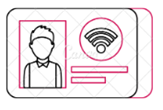 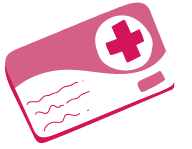 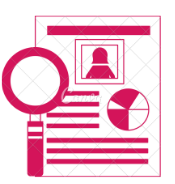 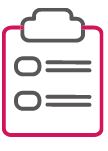 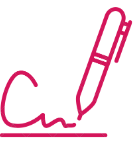 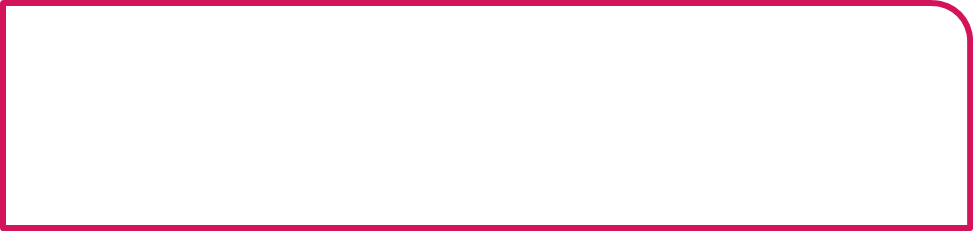 